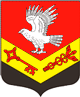 Муниципальное образование«ЗАНЕВСКОЕ ГОРОДСКОЕ ПОСЕЛЕНИЕ»Всеволожского муниципального района Ленинградской областиАДМИНИСТРАЦИЯПОСТАНОВЛЕНИЕ18.10.2018											   № 635д. ЗаневкаОб утверждении Плана действий по ликвидации последствий аварийных ситуаций с применением электронного моделирования  аварийных ситуацийв коммунальных системах жизнеобеспечениямуниципального образования «Заневское городское поселение» Всеволожского муниципального района Ленинградской области на период отопительного сезона 2018-2019 г. В соответствии с Федеральным законом от 06.10.2003 № 131-ФЗ «Об общих принципах организации местного самоуправления в Российской Федерации», Федеральным законом от 27.07.2010 № 190-ФЗ «О теплоснабжении», приказом Министерства энергетики РФ от 12.03.2013      № 103 «Об утверждении правил оценки готовности к отопительному сезону», в целях обеспечения устойчивого теплоснабжения объектов  муниципального образования на период отопительного сезона 2018 - 2019 г., администрация муниципального образования «Заневское городское поселение»  Всеволожского муниципального района Ленинградской областиПОСТАНОВЛЯЕТ:1. Утвердить план ликвидации аварийных ситуаций в системах теплоснабжения с учётом взаимодействия тепло-, электро-, топливо и водоснабжающих организаций, а также служб ЖКХ на территории муниципального образования «Заневское городское поселение» Всеволожского муниципального района Ленинградской области на период отопительного сезона 2018 - 2019 года, согласно приложению.2.  Постановление вступает в силу с момента его подписания.3.  Настоящее постановление подлежит официальному опубликованию.4. Контроль за исполнением настоящего постановления оставляю за собой.Глава администрации								     А.В.ГердийПриложениек постановлению администрацииМО «Заневское городское поселение»от 18.10.2018 № 635ПЛАНликвидации аварийных ситуаций в системах теплоснабжения с учётом взаимодействия тепло -, электро -, топливо - и водоснабжающих организаций, а также служб ЖКХ на территории МО «Заневское городско поселение»на отопительный период 2018-2019 г.г.       Цели:               Повышение эффективности, устойчивости и надежности функционирования объектов жилищно - коммунального хозяйства.               Мобилизация усилий по ликвидации технологических нарушений и аварийных ситуаций на объектах жилищно -коммунального назначения.                Снижение до приемлемого уровня технологических нарушений и аварийных ситуаций на объектах жилищно -коммунального назначения минимизация последствий возникновения технологических нарушений и аварийных ситуаций на объектах жилищно-коммунального назначения.       Задачи:       Приведение в готовность оперативных штабов по ликвидации аварийных ситуаций на объектах жилищно-коммунального назначения, концентрация необходимых сил и средств.       Организация работ по локализации и ликвидации аварийных ситуаций.       Обеспечение работ по локализации и ликвидации аварийных ситуаций материально-техническими ресурсами.          Обеспечение устойчивого функционирования объектов жизнеобеспечения населения, социальной и культурной сферы в ходе возникновения и ликвидации аварийной ситуации. Сведения о поставщиках и потребителях коммунальных услуга) водоснабжение и водоотведениеб) теплоснабжениев) электроснабжении3. Расчет дополнительных сил и средств для локализации и ликвидации аварийных ситуаций4.  Порядок действий должностных лиц администрации МО «Заневское городское поселение»,должностных лиц ресурсоснабжающих, управляющих организаций и ТСЖпри угрозе и возникновении технологических нарушений и аварийных ситуацийНаименованиеорганизации водопроводно-канализационного хозяйстваАдрес организации, телефон руководителя, диспетчерской службыНаименование абонентаАдрес абонента, телефонруководителя, диспетчерской службыТелефон диспетчерской службы.ООО «СМЭУ Заневка»дер. Янино-1 ул. Заневская д. 1 генеральный директор Красновидов Сергей Владимирович.Тел. 8(812)457-00-51Диспетчер 8(81370)78-382921-438-40-58ООО «ЖКК Заневка»ООО «СтройЛинк-сервис»УК «Невский Стиль»ООО «Монтаж Оборудование Плюс»ООО «А&Е УК «Уют»УК «Янила Кантри»дер. Янино-1 ул. Военный городок д. 71директор Осинин Павел Александровичтел. 8(81370)78-394197341, Спб, Фермское шоссе, 16, пом. 14Н. Булгаков Антон Сергеевич, 98120677-62-56Кудрово, Европейский пр, д11, ул. Столичная д.14Кудрово, ул. Австрийская д4, корп1,2,Пражская,13,15,7194354,СПб, пер. Учебный, 8, корп.3, лит.А, пом. 20Н Калиниченко Алексей Евгеньевич, 8-962-716-78-17 , дом Янино-1 Кольцевая 8, к.1, к.2192019, Спб, ул. Седова, 11,корп.2,офис 412, Еремина Ольга Сергеевна,8-981-685-66-95,  Янино1, ул. Новая, дом 14а, корп 1.СПб , пр. Финляндский , д.4, лит. А, Лобанова Алена Николаевна, Янино-1, ул. Оранжевая, д.1, 3, 5 ул. Голландская 3, 3/1, 3/2. 8-921-552-20-258 (81370) 78-3948 (812) 612-12-33(812) 339-39-268-965-094-35-59(812) 748-91-318-964-399-47-02(812) 245-07-058-981-166-97-88(812) 242-90-438-921-552-20-25ГУП «Водоканал Санкт-ПетербургаООО «Кудрово-Град»г. Санкт Петербург 191015, Санкт-Петербург, Кавалергардская ул., д.42 Генеральный директор Целиков Евгений Иванович справочная служба: 8 (812) 305-09-09 Горячая линия» 8 (812) 305-09-09Оперативное управление892140933-27274-10-95Ситуационный центр950-83-33188689, ЛО Всеволожский район, дер. Кудрово, ул. Областная, д.1,помещение 801,тел./факс 596-59-70/596-59-76Окунь Марк ЛеонидовичДиспетчер 8-921-437-13-198-921-923-34-10ООО «ЖКК Заневка»ООО «Содружество Регион»ООО «Содружество Столиц»ООО «ЖКК Семь столиц»ТСЖ «Ленинградская 3»ТСЖ «Ленинградская 5»ООО «Управление комфортом»ООО «Наш дом»УК «Наш дом Кудрово Град»УК «Наш дом Кудрово Сити»дер. Заневкадиректор Осинин Павел АлександровичТел. 8 (81370) 78-394дер. Кудрово ул. Венская д. 3 генеральный директор Юрганов Юрий Михайлович тел. 8 (812) 755-23-42,8 (812) 386-19-59дер. Кудрово ул. Венская д. 3 ,Европейский 21 к.1,к2 генеральный директор Юрганов Юрий Михайлович тел. 8 (812) 755-23-42дер. Кудрово ул. Центральная д. 50, 52, 52 корп. 1, 54, 54 корп. 1 директорДьячков Денис Михайлович тел.8 (812) 493-79-968-911-080-20-73Дер. Кудрово ул. Ленинградская д. 3 Председатель ТСЖ Наумов Александр Петрович8 (812) 640-86-57Дер. Кудрово ул. Ленинградская д. 5 Председатель ТСЖ Наумов Александр Петрович8 (812) 640-86-57Дер. Кудрово ул. Ленинградская д. 7 генеральный директор Синькевич Игорь Владимирович тел. 8 (812) 633-05-60Дер. Кудрово, ул. Областная, д.1,Строителей2, Строителей 6, Каштановая аллея дом  3,Ленинградская 9/8Генеральный директор Юпатов Андрей Владимировичтел. 8 (812) 640-88-278 (81370) 78-3948 (812) 612-12-338 (812) 386-19-568 (812) 493-79-598 (812) 612-12-338 (812) 339-29-028 (812) 640-79-978(812)677-34-338 (812) 640-88-23Наименование тепло-снабжающей организацииАдрес организации, телефон руководителя, диспетчерской службыНаименование абонентаАдрес абонента, телефон руководителя, диспетчерской службыТелефон диспетчерской службы. ООО «СМЭУ Заневка»Дер. Янино-1 ул. Заневская д. 1 генеральный директор Красновидов Сергей Владимирович.8 (81370) 78-345Диспетчер 8 (81370) 78-3828-921-438-40-58ООО «ЖКК Заневка»ООО «Монтаж Оборудование Плюс»УК «Янила –КантриООО «А&Е УК «Уют»Дер. Янино-1 ул. Военный городок д. 71директор Осинин Павел Александровичтел. 8 (81370) 78-394СПб, пер. Учебный, 8, корп.3, лит. А, пом. 20Н, Калиниченко Алексей Евгеньевич,8-962-716-78-17СПб , пр. Финляндский , д.4, лит. А, Лобанова Алена Николаевна,8-921-552-20-25СПб, ул. Седова, 11,корп.2, офис412 Еремина Ольга Сергеевна8-981-685-66-958 (81370) 78-3948 (812) 612-12-338 (812) 748-91-31,8-962-716-78-218-921-552-20-258-911-937-39-01Филиал энергетических источников ГУП «ТЭК СПб»Санкт-Петербург, ул. Оптиков, д.6директор Федоров Игорь Игнатьевич 8 (812) 314-53-54АДС 8-901-307-02-66, 8 (812) 430-76-00, 430-65-23ООО «ЖКК Заневка»Дер. Янино-1 ул. Военный городок д. 71директор Осинин Павел Александровичтел. 8 (81370) 78-394дома деревня Заневка д.48, д.508 (81370) 78-3948 (812) 612-12-33ООО Энергогазмонтаж»Санкт-Петербург ул. Маркина д. 16 б лит. А.Генеральный директор Кудрявцев ОлегВладимирович8 (812) 329-55-22Диспетчер:  8 (812) 329-55-22ТСЖ «Ленинградская 5»ООО «Наш дом»Дер. Кудрово ул. Ленинградская д. 5 Председатель ТСЖ Наумов Александр Петрович8(812) 640-86-57Дер. Кудрово, ул. Областная, д. 1Генеральный директор Юпатов Андрей Владимирович8 (812) 640-88-278 (812) 640-79-97ООО «Тепловая компания Северная»Ленинградская обл. Всеволожский район п. Мурино ул. Кооперативная д. 24 генеральный директор Петров Владислав Викторович  8 (812) 677-67-80ТСЖ «Ленинградская 3»Дер. Кудрово ул. Ленинградская д. 3 Председатель ТСЖ Наумов Александр Петрович8 (812) 640-86-578-921-949-17-57ОАО «Теплосеть Санкт-Петербург» 6 эксплуатационный районСанкт-Петербург, ул. Черняховского, 36 8 (812) 901-49-45Диспетчер 6 района ТЦ 8 (812) 589-51-37ЦДС 8 (812) 688-49-148-921-91932-98ООО «Содружество Регион»ООО «ЖКК Семь столиц»ООО «Содружество Столиц»Дер. Кудрово ул. Венская д. 3, Генеральный директор Юрганов Юрий Михайлович 8 (812) 755-23-42Дер. Кудрово ул. Центральная д. 50, 52, 52 корп. 1, 54, 54 корп. 1 директор Свистун Владислав Иванович  8 (812) 493-79-96Дер. Кудрово ул. Венская д. 3 генеральный директор Юрганов Юрий Михайлович тел. 8 (812) 755-23-428 (812) 386-19-568 (812) 612-12-338 (812) 493-79-59ПАО «Территориальная генерирующая компания №1»Ленинградская обл. Всеволожский район, г.Кудрово, ул.Столиная 148 (812) 688-36-06ООО «СтойЛинк Сервис»СПб, ул. Афонская, д 1, корп. 2, оф. 201директорБулгаков Антон Сергеевич8 (812) 677-50-268 (812) 677-62 56Наименование электро-снабжающей организацииАдрес организации, телефонруководителя, диспетчерской службыНаименование абонентаАдрес абонента, телефон руководителя, диспетчерской службыВсеволожский РО ОАО «Петербургская сбытовая компанияВсеволожский филиал «Пригородные электрические сети» ОАО «Ленэнерго»Всеволожские городские электрические сети филиал ООО«Ленинградская областная управляющаяэлектросетевая компания»г. Всеволожск Октябрьский пр. директор Шитов Дмитрий Леонидовичтел. 8 (81370) 31-210г. Всеволожск, пр. Октябрьский, д.102 директор Степанов А.Н.8 (81370) 311-84АДС  8 (81370) 31-184Всеволожск, п.Мельничный ручей, ул.Пушкинская д.61 директор: Орлов Игорь Валентинович 8 (81370) 27-656ООО «ЖКК Заневка»ООО «Содружество Регион»ООО «Содружество Столиц»ООО «ЖКК Семь столиц»ООО «СМЭУ Заневка»ГУП «ТЭК СПб»Дер. Янино-1 ул. Военный городок д. 71директор Осинин Павел Александрович8 (81370) 78-394диспетчер 8 (812) 612-12-33Дер. Кудрово ул. Венская д. 3 генеральный директор Юрганов Юрий Михайлович тел. 8 (812) 755-23-42диспетчер 8 (812) 493-79-59Дер. Кудрово ул. Венская д. 3 генеральный директор Юрганов Юрий Михайлович  8 (812) 755-23-42Диспетчер 8 (812) 493-79-59Дер. Кудрово ул. Центральная д. 50, 52, 52 корп. 1, 54, 54 корп. 1 директор Свистун Владислав Иванович 8 (812) 493-79-96диспетчер 8 (812) 612-12-33Дер. Янино-1 ул. Заневская д. 1 генеральный директорКрасновидов Сергей Владимирович.8 (81370) 78-345Диспетчер 8 (81370) 78-3828-921-438-40-58Санкт-Петербург, ул. Малая Морская, д.12 генеральный директор Тринога Антон Михайлович8 (812) 314-53-54АДС 8 (812) 587-72-80Всеволожское РО ООО «РКС-Энерго»Всеволожские городские электрические сети филиал ООО«Ленинградская областная управляющаяэлектросетевая компания»г. Всеволожск, ул. Заводская, д.8директорМиних Людмила Ивановна8 (81370) 43-615Всеволожск, п. Мельничный ручей, ул. Пушкинская д. 61 директор Орлов Игорь Валентинович 8 (81370) 27 656ТСЖ «Ленинградская 3»ТСЖ «Ленинградская 5»ООО «Управление комфортом»Дер. Кудрово ул. Ленинградская д. 3 Председатель ТСЖ Наумов Александр Петрович тел. 8 (812) 640-86-57диспетчер тел. 8 (812) 339-29-02Дер. Кудрово ул. Ленинградская д. 5 Председатель ТСЖ Наумов Александр Петрович 8 (812) 640-86-57диспетчер тел. 8 (8123) 640-88-11Дер. Кудрово ул. Ленинградская д. 7 генеральный директор Синькевич Игорь Владимирович  8 (812) 633-05-60диспетчер 8 (812) 677-34-33Сбытовая компания ООО «Вымпел» СПБ. Пл. Конституции, дом 7, Генеральный директор Иванов А.Н.  контактное лицо- Григорий Васильевич8-921-906-31-66ООО «УН Перспектива»г. Всеволожск, ул. Пожвинская, д.4 лит. «А», пом. 314.директор Куликов Никита Александрович.8 (812) 493-79-828 (911) 944-34-34Наименование организации ответственной за ликвидацию аварийной ситуацииРасчет сил и средствАдрес, телефон руководителя, диспетчерской службыВремя готовности сил и средств,часовСостав сил и средствСостав сил и средствВозможности сил и средств Наименование организации ответственной за ликвидацию аварийной ситуацииРасчет сил и средствАдрес, телефон руководителя, диспетчерской службыВремя готовности сил и средств,часовПерсо-налчел.Техни-каед.Возможности сил и средств  ООО «СМЭУ Заневка»- 2 аварийно-восстановительные бригады в составе 3 чел. каждая- электогазосв. пост – 2 шт.;- автомобиль типа УАЗ – 2 ед.;- экскаватор – 2 ед.;- автокран – 2 ед.;- фронт. погрузчик – 2 ед.Старший диспетчерВитор Анастасия Ивановна8 (81370) 78-382, 8 (812) 457-00-52, 921-438-40-581-2 часа158Локализация и ликвидация последствий аварийной ситуации на системах водоснабжения и тепловых сетейФилиал энергетических источников ГУП «ТЭК СПб» -  аварийно-восстановительная бригада в составе 3 чел.    электогазосварочный пост - автомобиль типа УАЗ – 1 ед.;Начальник АДС Белов Олег Станиславович8-901-307-02-66, 8 (812) 430-76-001-2 часа41Локализация и ликвидация последствий аварийной ситуации на тепловых сетяхООО Энергогазмонтаж»-  аварийно-восстановит. бригада в составе 3 чел.    электогазосварочный пост - автомобиль типа УАЗ – 1 ед.;Диспетчер 8 (812 )329-55-221-2 часа41Локализация и ликвидация последствий аварийной ситуации на тепловых сетяхООО «Тепловая компания Северная»-  аварийно-восстановительная бригада в составе 3 чел.    электогазосварочный пост - автомобиль типа УАЗ – 1 ед.;Диспетчер 8 (812) 949-17-571-2 часа41Локализация и ликвидация последствий аварийной ситуации на тепловых сетяхООО «Управление комфортом»-  аварийно-восстановительная бригада в составе 3 чел.    электогазосварочный постУправляющий 8-931-351-18-19, 8 (812) 677-34-331-2 часа3нетЛокализация и ликвидация последствий аварийной ситуации в сетях центрального отопленияОАО «Теплосеть Санкт-Петербург» 6 эксплуатационный район- 2 аварийно-восстановительные бригады в составе 3 чел. каждая- электогазосварочный пост – 2 шт.;- автомобиль типа УАЗ – 2 ед.;- экскаватор – 2 ед.;- автокран – 2 ед.;- фронт. погрузчик – 2 ед.Диспетчер 6 района8 (812) 589-51-371-2 часа158Локализация и ликвидация последствий аварийной ситуации на тепловых сетяхГУП «Водоканал Санкт-Петербурга- 2 аварийно-восстановительные бригады в составе 3 чел. каждая- электогазосварочный пост – 2 шт.;- автомобиль типа УАЗ – 2 ед.;- экскаватор – 2 ед.;- автокран – 2 ед.;- фронт. погрузчик – 2 ед.8 (812) 305-09-091-2 часа158Локализация и ликвидация последствий аварийной ситуации на системах водоснабженияВсеволожский филиал «Пригородные электрические сети» ОАО «Ленэнерго»- 2 аварийно-восстановительные бригады в составе 3 чел. каждая- передвижная лаборатория -2 ед.8 (81370) 31-184,      8 (81370) 31-3611-2 часа82Локализация и ликвидация последствий аварийной ситуации на системах электроснабженияВсеволожские городские электрические сети - филиал ООО«ЛОЭСК»аварийно-восстановительная бригада в составе 3 чел. - передвижная лаборатория -1 ед.Начальник АДС Клим Михаил Вячеславович8 (812) 320-61-57, 8-921-767-54-591-2 часа41Локализация и ликвидация последствий аварийной ситуации на системах электроснабжения№ п/пДействия администрацииОтветственное должностное лицо администрацииДействия ресурсоснабжающих, управляющих организаций и ТСЖ 4.1. Технологическое нарушение (аварийная ситуация),устраняемая АДС и обслуживающим персоналом объекта в расчетные сроки4.1. Технологическое нарушение (аварийная ситуация),устраняемая АДС и обслуживающим персоналом объекта в расчетные сроки4.1. Технологическое нарушение (аварийная ситуация),устраняемая АДС и обслуживающим персоналом объекта в расчетные сроки4.1. Технологическое нарушение (аварийная ситуация),устраняемая АДС и обслуживающим персоналом объекта в расчетные сроки12341Оповещение должностных лиц администрации и передача информации в ресурсоснабжающие, управляющие организации и ТСЖ о возникновении аварийной ситуации на объекте ЖКХ Дежурный диспетчер ДДС администрации Получив информацию о возникновении аварийной ситуации выезжают на место аварии  2Информирование главы администрации о возникновении аварийной ситуации на объекте ЖКХДежурный диспетчер ДДС администрации3Доклад в ЕДДС Всеволожского района о возникновении аварийной ситуации на объекте ЖКХ (после согласования с главой администрации) Дежурный диспетчер ДДС администрации 4Организация информирования населения через управляющие организации и ТСЖ о возникновении аварийной ситуации на объекте ЖКХ, месте и возможных сроках её устраненияГлавный специалист администрации по ГО и ЧС и безопасности, дежурный диспетчер ДДСИнформирование населения о возникновении аварийной ситуации на объекте ЖКХ, месте и возможных сроках её устранения5Мониторинг за ходом локализации аварийной ситуации на объекте ЖКХ, обмен информацией с ЕДДС Всеволожского района ДДС администрации МОВыполняют работы по локализации аварийной ситуации с целью уменьшения возможных последствий6Контроль хода работ по ликвидация аварийной ситуации на объектеНачальник сектора УМИ и ЖКХ администрации Выполняют работы по ликвидации аварийной ситуации 7Доклад главе администрации о ликвидация аварийной ситуации и вводе объекта в рабочий режимНачальник сектора УМИ и ЖКХ администрации8Доклад в ЕДДС Всеволожского района об окончании ликвидация аварийной ситуацииДежурный диспетчер ДДС администрации4.2. Аварийная ситуация, сроки устранения которой больше допустимого расчетного времени4.2. Аварийная ситуация, сроки устранения которой больше допустимого расчетного времени4.2. Аварийная ситуация, сроки устранения которой больше допустимого расчетного времени4.2. Аварийная ситуация, сроки устранения которой больше допустимого расчетного времени12341Оповещение должностных лиц администрации и передача информации в ресурсоснабжающие, управляющие организаций и ТСЖ о возникновении аварийной ситуации на объекте ЖКХ. Дежурный диспетчер ДДС администрации Получив информацию о возникновении аварийной ситуации выезжают на место аварии  2Информирование главы администрации о аварийной ситуации Дежурный диспетчер ДДСадминистрации, начальник сектора УМИ и ЖКХ3Доклад в ЕДДС Всеволожского района о возникновении аварийной ситуации на объекте ЖКХ Главный специалист администрации по ГО и ЧС и безопасности (после согласования с главой администрации)4Информирование населения через УК и ТСЖ о возникновении аварийной ситуации на объекте ЖКХ, месте и возможных сроках её устраненияГлавный специалист администрации по ГО и ЧС и безопасности5Организация работы оперативного штаба по ликвидации аварийной ситуацииНачальник сектора УМИ и ЖКХ администрации Включают в состав оперативного штаба своего представителя в целях координации совместных действий 6Доработка с учетом конкретной ситуации, плана локализации и ликвидации аварийной ситуации, плана привлечения дополнительных сил и средствОперативный штабСовместно с администрацией доработка плана локализации и ликвидации аварийной ситуации с привлечением дополнительных сил и средств 7Развертывание дополнительных сил и средств для ликвидации аварийной ситуацииОперативный штабНаправляют к месту ликвидации аварийной ситуации дополнительные силы и средства8Доклады о ходе работ по локализации и ликвидации аварийной ситуацииОперативный штаб Выполняют работы по ликвидации аварийной ситуации  9Ликвидация аварийной ситуации и ввод объекта в рабочий режимОперативный штабВыполняют работы по ликвидации аварийной ситуации 10Доклад главе администрации МО о ликвидации аварийной ситуации и вводе объекта в рабочий режимНачальник сектора УМИ и ЖКХ администрации4.3. Угроза возникновения чрезвычайной ситуации4.3. Угроза возникновения чрезвычайной ситуации4.3. Угроза возникновения чрезвычайной ситуации4.3. Угроза возникновения чрезвычайной ситуации1Оповещение должностных лиц муниципального образования и членов комиссии по чрезвычайным ситуациям (КЧС и ОПБ), информирование ихо возможности возникновения и развития чрезвычайной ситуации (ЧС) на территории МО «Заневское городское поселение»Главный специалист по ГО ЧС и безопасности, дежурный диспетчер ДДСПолучив информацию о возникновении аварийной ситуации, выезжают на место аварии  2Сбор и начало работы КЧС и ОПБ муниципального образования  Члены КЧС и ОПБ, главный специалист по ГО и ЧС и безопасностиНаправляют своих представителей в состав КЧС и ОПБ в целях координации совместных действий 3Приведение в состояние готовности соответствующих служб предприятий, организаций ЖКХ и дополнительных сил и средств в соответствии с планом ликвидации аварийной ситуации и предотвращения развития ЧСЧлены КЧС и ОПБ муниципального образования  Выполняют работы по ликвидации аварийной ситуации 4Доклад о готовности АДС, дежурных смен предприятий, организаций ЖКХ и организаций, определенных в соответствии с планом ликвидации аварийной ситуации и предотвращения развития ЧСЧлены КЧС и ОПБ муниципального образования    Развертывают дополнительные силы и средства в соответствии с планом ликвидации аварийной ситуации и предотвращения развития ЧС 